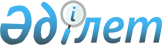 Об утверждении кратности посещения объектов санитарно-эпидемиологического надзора
					
			Утративший силу
			
			
		
					Приказ Министра здравоохранения Республики Казахстан от 4 марта 2004 года
N 212. Зарегистрирован в Министерстве юстиции Республики Казахстан 26 марта 2004 года N 2773. Утратил силу приказом и.о. Министра здравоохранения Республики Казахстан от 2 июня 2008 года N 318




      Сноска. Утратил силу 


 приказом 


 и.о. Министра здравоохранения РК от 02.06.2008 N 318.






      В целях реализации 
 Закона 
 Республики Казахстан "О санитарно-эпидемиологическом благополучии населения" приказываю:




      1. Утвердить прилагаемую кратность посещения объектов санитарно-эпидемиологического надзора.




      2. Контроль за исполнением настоящего приказа возложить на первого вице-министра здравоохранения, Главного государственного санитарного врача Республики Казахстан Белоног А.А.




      3. Признать утратившим силу 
 приказ 
 Министра здравоохранения Республики Казахстан от 13 января 2003 года N 31 "О проверках субъектов малого предпринимательства",  зарегистрированный в Министерстве юстиции 10 февраля 2003 года за N 2161.




      4. Настоящий приказ вводится в действие со дня государственной регистрации в Министерстве юстиции Республики Казахстан.

 



      

Министр


Утверждена приказом                 



Министра здравоохранения              



Республики Казахстан                



  от 4 марта 2004 года N 212             



"Об утверждении кратности             



посещения объектов санитарно-         



эпидемиологического надзора"          



                      Кратность посещения объектов






                  санитарно-эпидемиологического надзора



__________________________________________________________________________



 Наименование | Периодичность | Кратность лабораторно-инструментальных



  объектов    | оперативного  |      исследований в год



              | надзора в год |-------------------------------------------



              |               |Бактериоло-|Санитарно-|Контроль |Радиацион-



              |               |гический   |химический|за физи- |ный



              |               |контроль   |контроль  |ческими  |контроль



              |               |           |          |факторами|



--------------------------------------------------------------------------



Молокопере-      один раз                             один раз  при вводе



рабатывающие    в 3 месяца                            в 12      в экс-



организации     (далее-4)           4         4       месяцев   плуатацию



                                                      (далее-1)

Мясопере-           4               4         4          1      при вводе



рабатывающие                                                    в экс-



организации                                                     плуатацию

Птице-                                                          при вводе



перерабатывающие                                                в экс-



организации         4               4         4          1      плуатацию

Рыбопере-                                                       при вводе



рабатывающие                                                    в экс-



организации         4               4         4          1      плуатацию

Хлебопекарные,



макаронные,



мукомольные                                                     при вводе



организации         4               4         4          1      в экс-



                                                                плуатацию

Организации по



производству                                                    при вводе



кондитерско-                                                    в экс-



кремовых изделий    4               4         4          1      плуатацию

Пиво-



безалкогольные



организации



(пиво,                                                          при вводе



бутилированная                                                  в экс-



вода, напитки)      4               4         4          1      плуатацию

Организации по                                                  при вводе



производству                                                    в экс-



жировых продуктов   4               4         4          1      плуатацию

Плодо-



перерабатывающие



и зерно-                                                        при вводе



перерабатывающие                                                в экс-



организации         4               4         4          1      плуатацию

Организации



по выпуску      один раз                                        при вводе



алкогольной     в 6 месяцев                                     в экс-



продукции       (далее-2)           -         2          1      плуатацию

Детские                                                         при вводе



молочные кухни     12              12        12          1      в экс-



                                                                плуатацию

Объекты



общественного



питания, в том



числе пищеблоки



медицинских



организаций и                                                   при вводе



организаций                                                     в экс-



образования         4               4         4          1      плуатацию

Объекты                                                         при вводе



продовольственной                                               в экс-



торговли            2               2         2          1      плуатацию

Рынки           один раз                                        при вводе



                в 2 месяца                                      в экс-



                (далее-6)           6         6          1      плуатацию

Животновод-



ческие



комплексы,



крестьянские                                                    при вводе



(фермерские)                                                    в экс-



хозяйства           2               2         2          1      плуатацию

Общеобразова-



тельные и                                                       при вводе



интернатные                                                     в экс-



организации         4               4         4          4      плуатацию

Дошкольные                                                      при вводе



организации         4               4         4          2      в экс-



                                                                плуатацию

Высшие учебные



заведения и



средние



специальные



учебные заведения,                                              при вводе



в том числе                                                     в эск- 



общежития           2               -         -          2      плуатацию

Детские



оздоровительные



организации,



в том числе



Круглогодичные      6               6         6          1      при вводе



Сезонные         1 раз            1 раз     1 раз               в экс-  



                 в смену          в смену   в смену             плуатацию

Источники



водоснабжения,



в том числе



подземные



поверхностные



и головные



сооружения          4               12        12          -         4



 



Распредели-



тельная



водопроводная



сеть                4               12        12          -         4

Объекты



децентрализован-



ного водоснаб-



жения               2                2         2          -         2

Водоемы



хозяйственно-



питьевого                                                       по пока-



назначения          4               12         6          -     заниям

Общие много-



профильные



больницы,



диспансеры со



стационарами



соматического



профиля,



организации



санаторно-



курортного                                                      при вводе



назначения                                                      в экс-



для взрослых         2               2         2          2     плуатацию

Роддома,



гинекологические



отделения,



женские                                                         при вводе



консультации                                                    в экс-



(кабинеты)           4               4         4          1     плуатацию

Хирургические



стационары,



отделения,                                                      при вводе



операционные                                                    в экс-



блоки, кабинеты      4               4         4          1     плуатацию

Инфекционные                                                    при вводе



больницы             4               4         4          1     в экс-



                                                                плуатацию

Медицинские                                                     при вводе



центры,                                                         в экс-



поликлиники          4               4         2          1     плуатацию

Рентгенологические



кабинеты,



организации,



эксплуатирующие



источники



ионизирующего



излучения,



кабинеты и                                                      при вводе



отделения                                                       в экс-



радиоизотопной                                                  плуатацию,



диагностики,                                                    в дальней-



лучевой терапии      2               2         2          1     шем 1 раз



                                                                в 12 мес.



 



Стоматологические                                               при вводе



организации          4               4         4          1     в экс-



                                                                плуатацию

Аптечные



организации по



изготовлению,



фасовке, хранению



лекарственных



форм и изделий                                                  при вводе



медицинского                                                    в экс-



назначения           4               4         4          2     плуатацию

Аптечные



организации,



занимающиеся                                                    при вводе



реализацией готовых                                             в экс-



лекарственных форм   2               2         2          1     плуатацию

Бани, сауны,                                                    при вводе



бассейны             4               4         4          1     в экс-



                                                                плуатацию

Прачечные            2               2         2          2     при вводе



                                                                в экс-



                                                                плуатацию

Химчистки            2               -         2          2     при вводе



                                                                в экс-



                                                                плуатацию

Косметологические



центры,                                                         при вводе



парикмахерские,                                                 в экс-



салоны красоты       4               4         4          2     плуатацию

Кинотеатры,



клубы, казино,



компьютерные залы,



залы игровых                                                    при вводе



автоматов, боулинг                                              в экс-



центры, бильярдные   2               -         -          2     плуатацию

Спортивные                                                      при вводе



организации          2               2         1          -     в экс-



                                                                плуатацию

Кладбища,



организации по                                                  при вводе



оказанию                                                        в экс-



ритуальных услуг     1               -         -          -     луатацию

Промышленные                                                    при вводе



объекты              2               -         2          2     в экс-



                                                                плуатацию

Автозаправочные                                                 при вводе



станции              4               -         4          -     в экс-



                                                                плуатацию

Объекты по



производству



химических                                                      при вводе



удобрений и средств                                             в экс-



защиты растений      2               -         2          1     плуатацию

Радиологические



объекты              2               -         -          2         1 

Кооператив                                                      при вводе



собственников                                                   в экс-



квартир              2               -         -          -     плуатацию

Прочие объекты       2               -                    1     при вводе



                                                                в экс-



                                                                плуатацию



--------------------------------------------------------------------------

      Примечание:



      Обследования объектов при чрезвычайной ситуации, эпидемии, вспышке инфекционных заболеваний, участие в комплексных проверках объектов, инициаторами которых были другие контролирующие государственные органы, обследования объектов, связанные с проведением рейдовых смотров, объявленных постановлением Главного Государственного санитарного врача Республики Казахстан, по обращениям юридических и физических лиц и по проверке предписаний главных государственных санитарных врачей (заместителей) в общую кратность не входят. 

					© 2012. РГП на ПХВ «Институт законодательства и правовой информации Республики Казахстан» Министерства юстиции Республики Казахстан
				